Technický výzkum mimozemských forem #25MIMOZEMSKÉ FORMY ŽIVOTAWestchester Camp, Kancelář Centrálního výzkumu #3Autor neznámýPřeklad P.B. v 2014 – www.ufo.wz.sk"Projekt Modrá planeta je založen na souboru spisů vědeckých prací na přísně tajném projektu americké vlády týkající se výzkumu mimozemských forem života. Obsahuje poznámky a náčrty, jež pocházejí  od vědce, který navštěvoval místa zřícení neidentifikovatelných létajících objektů (UFO). Po zveřejnění těchto informací se dotyčný pohřešuje."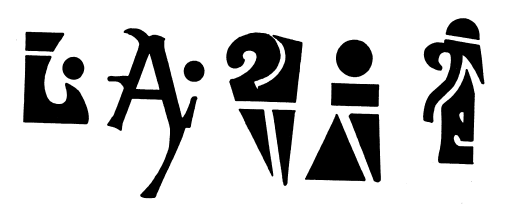 Mimozemské formy životaKód: ARAMIS III - ADR3-24SM		PŘEDMLUVA		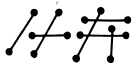 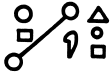 Uvádí se, že následující dokument je souborem osobních a pracovních poznámek vědce najatého Americkou vládou, který více jak sedm let navštěvoval místa zřícení UFO, podnikal výslechy zajatých Mimozemských (cizích) Forem Života (zkratka ALF) a pečlivě analyzoval všechna získaná data. Sepsal také kolekci poznámek a dokumentů se kterými se dostal do styku, které se buď přímo nebo i nepřímo týkají organizace, struktury či operace pro sběr těchto dat.Bylo odhaleno, že tato osoba držela tyto informace u sebe a rozhodlo se, že bude brzy zadržena a ukončen pracovní poměr.  I přes to se tomuto vědci podařilo těsně před zadržením vládou utéci a nyní se skrývá kdesi mimo tuto zemi (USA).My věříme, že byl tento vědec součástí těchto výzkumů přibližně více jak třicet tři let. Odhalen byl brzy a okamžitě se skryl, bylo to v roce 1990.Modifikovali jsme jeho výzkumy pouze lehce ve smyslu zachování sledu událostí a pro snadnější čitelnost a srozumitelnost.Když budete číst tento dokument, mohlo by se stát, že budete rozrušeni. Skutečná fakta mohou přesně toto rozrušení způsobit, ale je potřebné aby se tyto informace dostali na veřejnost. Varuji vás, aby jste pečlivě zvážili, zda-li připustíte ke čtení těchto spisů děti.Tohoto času dle informací, které jsou nám dostupné, existuje přinejmenším 160 druhů ras mimozemských forem života z rozličných galaxií, hvězd a planet se kterými jsme přišli do styku. S každou rasou (známo v roce 1990) se seznámíte na následujících stranách. Existuje ovšem daleko více ALF, které jsme ještě neobjevili, ale tušíme, že od jejich objevení nebudeme daleko...Později jich bude určitě více......Poznámka: Tento dokument je údajně výsledek akcí jednoho nebo více vědců pracujících v utajení na neautorizovaných popisech, dokumentující jejich začlenění s Přísně Tajným Vládním Programem. Vládní publikace a informace získané použitím finančních prostředků z veřejných daní nemohou být subjektem kopírování. Tento dokument byl zpřístupněn veřejnosti pro všechny občany Spojených Států Amerických.Pozn. překladatele: do textu přidány barevné obrázky - nášivky, celá kniha rozdělena na jednotlivé části na základě tabulky obsahuTABULKA OBSAHUNEVIDITELNÁ VLÁDA	* Organizační Diagram Kontrarozvědky  Vlády Spojených Států	* Kontrarozvědka Velení pro Vesmírný Program, Organizační Diagram	* Operace Majorita	* Vládní Utajení Mimozemšťanů	* Přísně Tajné - Majic	* Projekt "Majic"	* Kontingenční Plány Majicu	* Utajené Zbraně Majicu proti Mimozemšťanům	* Informace z Vnitřního Hlášení Číslo 13		* Další Majic - Typy Mimozemšťanů z Vnitřího Hlášení Číslo 13	* Bezpečnostní Systém NSAFAKTA O MIMOZEMŠŤANECH NA ZEMI (1) - KÓD: OMNIDATA	* Fakta o Mimozemšťanech na Zemi (1)	* Nejdůležitější Zřícení UFO, Pod Ultra-Tajným Utajením	* Mimozemské členění	* Přítomnost Mimozemšťanů na ZemiZMRZAČOVÁNÍ DOBYTKA	* Mé Souhrnné  Osobní Pozorování		* Lidské Důvody pro Zmrzačování		* Mimozemské Důvody pro Zmrzačování	* Účast Černé Helikoptéry při ZmrzačováníANTARIÁNSKÉ SPOJENÍ - KÓD: OMNICORD	* Čas a UFOFENOMÉN  KRUHŮ V OBILÍ - KÓD: SEC	* Fenomén Obilí: Aféry kolem KruhůZÁKLADNA DULCE - KÓD: J.B. III	* Základna Dulce	* Zachycen ve Hře	* Koho Je Tato Planeta ?	* Tajná aktivita	* R & D a Vojenský Průmyslový Komplex	* Přežití Budoucnosti	* Transamerický Podzemní Přepravní Systém, (T.A.U.S.S.)	* Otevřený a Utajený Výzkum	* Každá Základna Má Svůj Symbol	* Uvnitř Základny Dulce	* Město Dulce	* Experimenty s Manipulací Mysli	* Lepší Život Skrze Biotechnologii ?DRUHY MIMOZEMSKÝCH ŽIVOTNÍCH FOREM KTERÉ ZNÁME (Antropologická Analýza)	* Data Vlády Spojených Států z Pitev Mimozemšťanů		* Jedno-Zemská Data, Kód: UNA			* Diagram Zručností a Přiřazení			* Mise		* Nad-Zemská Data, Kód: ULTRON		* Vnitro-Zemská Data, Kód: INTERAV		* Mezi-Zemská Data, Kód: MEREDITH		* Vedle-Zemská Data, Kód: PARAMUS		* Šedí			* Mimo-Zemská Data, Kód: EBEs				* Prvé EBE				* KRLL			* Rigeliáni				* Rigeliánská Sága				* Mimozemské Základny v Perimetru Sol III				* Projekt BETA, Studium Psychologie Šedých				* Taxonomie některých Mimozemských Humanoidů			* Pitevní Data Šedých				* Typ A				* Typ B				* Typ C			* Pitevní Data Nordiků				* Typ D			* Pitevní Data Oranžových				* Typ EMIMOZEMSKÁ TECHNOLOGIE	* Mimozemské Lodě s Dimenzionálními Faktory nebo Dimenzionálním Původem	* Vláda Spojených Států a Mimozemská Technologie	* Implantát nebo S.B.M.C.D.	* Mimozemšťané a Elektromagnetické Spektrum	* Mimozemské Artefakty použité při Zmrzačování		* Biologický skener		* Sprejový Aplikátor		* Tyčinková Čtečka Pole		* Chirurgické Skalpely		* Kožní Řezací Laser		* Zařízení na Vysávání KrveTAJNÁ TECHNOLOGIE VLÁDY SPOJENÝCH STÁTŮ	* Záhadné Helikoptéry a Mrzačení	* Sledovací Zařízení		* RPV, AROD		* Hale, ADR/238F		* TRA, SN-75, XH-75DÚNOSY MIMOZEMŠŤANY	* "Monitory"	* Argument pro Únosy Mimozemšťany	* Nejprozkoumávanější Oblasti Mimozemšťanmi	* Biologické Exempláře, Vzorky Odebrané  z Unesených s nebo bez Svědků	* Těhotenství	* Náš Genetický Kód je v Obležení	* Faktor MetagenuVŠTĚPOVACÍ ZAŘÍZENÍ A PRAKTIKA MANIPULACE MYSLI - KÓD: NAR	* Učení, Vyučování a Asimilační Techniky společností elektronického prostoru	* Vštěpovací Zařízení		* Vštěpovací Rámové Zařízení		* Vštěpovací Monitor		* Katecholamin Beta-Lipotropin 9753		* Rychlé Vštěpovací Procesy* Dodatek ADodatečné informace* Projekt PulzarČÁST I. - NEVIDITELNÁ VLÁDAKÓD: NSCAC a Vláda23-CORGANIZAČNÍ DIAGRAM KONTRAROZVĚDKY VLÁDY SPOJENÝCH STÁTŮ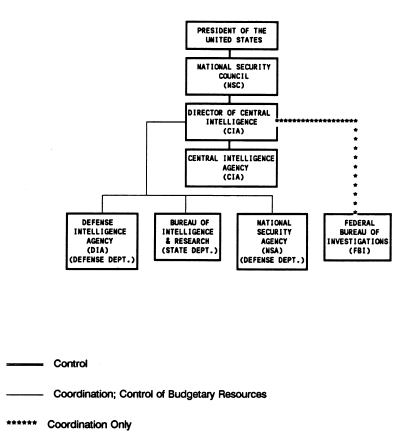 MĚSTO HVĚZDNÉ VÁLKY (SDI/01)Kód: Iniciativa Strategie Obrany (SDI) známá jako Iniciativa Obrany Vesmírné Lodě (Projekt Hvězdné Války).Kontrolní lokace: Cheyenské Pohoří, Colorado SpringsVEDENÍ KONTRAROZVĚDKY PRO VESMÍRNÝ PROGRAM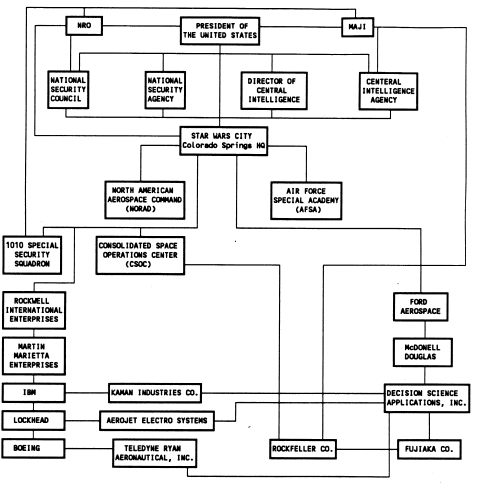 ADR/23 - NSC OCM A7BMC - KÓD: MIRAMA 55A - ACL - 3 65ATN-6 (MOZART) # 6.2NEVIDITELNÁ VLÁDANárodní Bezpečnostní Rada, Bývalá Výkonná Kancelář, Washington, DC, 20506, Tel. číslo (202) 395-4974, byla zřízena Zákonem o Národní Bezpečností v roce 1947 (61 Stat. 496;50 U.S.C. 402).Prezident Truman podepsal Zákon o Národní Bezpečnosti 26. července 1947 a okamžitě jmenoval Tajemníka Námořnictva Forrestala jako prvého Ministra Obrany. Forrestal a další složili přísahu 17. září 1947.Zákonem byla "pod Radou Národní Bezpečnosti" založena Ústřední Zpravodajská Služba (CIA) v jejímž čele byl "Ředitel", Vrchní Admirál Roscoe Hillenkoeter. To poskytlo komplexní program pro budoucí Bezpečnost Spojených Států. Zákonem byla také ustanovena Národní Bezpečností Rada (NSC), aby radila Prezidentovi v oblasti zavádění domácích, zahraničních a vojenských politik v zájmu Národní Bezpečnosti se zvláštní povinností k "Přístupu a Posouzení záměrů, závazků a Rizik..." Finanční zdroje pro CIA byly skryté v každoročních vyhrazených částkách pro ostatní agentury. Dnes stojí společně Špionážní Operace Americké Vlády  (téměř všechny utajené) více jak jednu miliardu dolarů ročně.Výzkumnící Moore, Shandera a Friedman uveřejnili do dokumentu ze schůzky následující:Operace Majestic 12NSC, MJ-12Projekt Zvláštních StudiíMJ-12 je pokládán za Přísně Tajný Výzkum, Vývoj a Špionážní Operace založen Prezidentem Trumanem 24. září roku 1947. MJ-12 byl schválen "Výborem" uvnitř NSC. V roce 1954 podepsal prezident Eisenhower Tajný Výkonný Řád, "Řád Číslo 54-12".Magazín Newsweek 22. června 1964 uveřejnil posudek o "Neviditelné Vládě"....."Jedno z jejich hlavních odhalení  je existence Zvláštní Skupiny "54-12", doposud klasifikované jako dodatečný člen Národní Bezpečnostní Rady, která byla Prezidentem přeměněna způsobem, aby velela obzvlášť zvláštním operacím."NSC nazvala tuto skupinu jako "54-12" výbor, "který stál za Prezidentovou zodpovědností se souhlasem ke všem tajným "Černým" projektům". Výbor absolvoval několik změn během let a poté byl nazván "ZVLÁŠTNÍM VÝBOREM", "VÝBOREM 303" a nyní "VÝBOREM 40". Je reprezentován jako XXXX = dvojí - dvojí kříž. Je popisován jako "Direktorát" NSC. "VÝBOR 40" má přístup k vyspělé technologii a týmům v utajení. V minulosti byl tento výbor veden Dr. Henry KIssingerem (kódové jméno: "Mistr") když  obdržel od Wiliama Colbyho povolení k pověření Howarda Hughese z korporace Summa k výrobě ponorky, zvláštní lodě nebo-li záchranného plavidla. Záchranné plavidlo nazvané "Průzkumník Glomar" bylo vybaveno kapacitou ke zmrazení až stovky těl. (Proč ???)Začátkem května roku 1988 sdělil bývalý Prezident Ronald Raegan, že se vždy divil co by se mohlo stát, když by Země byla napadena "Silou z Vesmíru". Bylo také ohlášeno, že prezident byl informován ohledně výzkumu UFO a "Mimozemských návštěvníků" skupinou Planetární Inteligence číslo 40 (PI-40).OPERACE MAJORITA - CR-20M7/6.2 - FILE: MTR/K-25 MWC/JL - AFMWC/1972 USNOperace Majorita je jméno operace zodpovědné za každý aspekt, projekt a následek Mimozemské přítomnosti na Zemi."Majesty" (Vznešenost) bylo kódové označení pro Prezidenta Spojených Států v záležitosti komunikace o těchto informací."Grudge" (Nevraživost) obsahuje 16 svazků zdokumentovaných informací od počátku všech pozorování Neidentifikovatelných Létajících Objektů (UFO) a Identifikovaných Mimozemských Lodí (IAC) ve Spojených Státech. Projekt byl financován CIA (utajené, nepříslušné zdroje) a penězmi z nezákonných obchodů z drogami. Spoluúčast v obchodech s drogami byla odůvodněna identifikací a eliminací slabých míst naší společnosti.Smysl projektu Grudge byl sběr všech vědeckých, technologických, lékařských a špionážních informací z UFO & IAC pozorování tak jako i z kontaktů s ALF.  Tento uspořádaný soubor nashromážděných informací byl použit k vývoji Vesmírného Letového Programu Spojených Států (Přísně Tajné). "Společnost Jason" (Jason Scholars) - Prezident Eisenhower (bývalý) ustanovil tajnou společnost známou jako Jason (vzdělanci Jason) pod vedením následujících činitelů: Ředitele CIA, Allena Welsha Dullese, Dr. Zbigniewa Brzezinskiho, Prezidenta Trilaterální Komise od 1973 do roku 1976 a Dr. Henry Kissingerega, vedoucího vědeckých výzkumů. Účelem této skupiny bylo důkladně prosít všechna fakta, evidence, technologie, lži a podvody a odhalit pravdu o Mimozemské záležitosti. Společnost tvořilo 32 nejprominentnějších lidí v USA."MJ-12" je jméno pro tajnou kontrolní skupinu uvnitř společnosti Jason. Nejvyšších dvanáct členů ze třicetidvou společnosti Jason tvořilo MJ-12. MJ-12 měla totální kontrolu nad vším. Ustanovila kódy J-1, J-2, J-3, atd., všechny aspekty ve společnosti Jason. Ředitel CIA byl označen kódem J-1 a zároveň zastával funkci ředitele skupiny MJ-12. MJ-12 se zodpovídá pouze Prezidentu Spojených Států. Ať věříte či ne, MJ-12 je zodpovědná za největší ilegální obchod s drogami na světě a to z důvodu ukrytí finančních zdrojů před Kongresem a lidmi Spojených Států. Tento obchod byl rafinovaně odůvodněn za účelem rozpoznání, infiltrace a eliminace slabých a nežádoucích elementů naší společnosti.* současné náklady na projektech týkajících se mimozemských entit jsou daleko vyšší než si dovedete vůbec představit !Byla to skupina MJ-12, která si objednala atentát na Prezidenta Kennedyho v době, když Prezident oznámil představitelům skupiny, že uveřejní fakta o Mimozemské přítomnosti. Byl zastřelen (tzv. ranou z milosti) agentem tajné služby, který řídil jeho vůz. Vystřelil poslední, smrtící ránu. To je zjevné v nahrávce z atentátu, která nebyla přístupna veřejnosti. Dalších 22 očitých svědků této události bylo usmrceno během následujících dvou let.MJ-12 disponuje zvláštním programem pro eliminaci tzv. slabých členů společnosti USA.			Ve velkém měřítku .... Iniciace umělé nemoci známé jako "AID'S".			Nehody .... několika lidí, kteří byli tajně eliminováni.			Zmizení / vraždy .... několika lidí, kteří byli také tajně eliminováni.Výše je výčet pouze několika praktik, které skupina MJ-12 používá pro tzv. Nebezpečné lidi, kteří vědí až moc !Na pouze ze vzduchu přístupném místě ve státě Maryland bylo vybudováno tajné místo pro setkávání skupiny MJ-12 a společnosti Jason, které obsahuje plně vybavené prostory pro bydlení, odpočinek a další aktivity. Kódové jméno tohoto místa je "Country Club". Půdu Country Clubu věnovala skupině Rockefellerova rodina. Pouze těm, co mají označení a povolení - Přísně Tajné - MAJIC je dovoleno sem vstoupit.MAJI = Hlavní Agentura pro Sdruženou Špionáž (Majority Agency for Joint Intelligence). Agentura shromažďuje a vyhodnocuje veškeré informace, dezinformace a špionáž. Je zodpovědná za veškeré dezinformace a spolupracuje úzce s agenturami CIA, NSA, DIA a Kanceláří Námořní Rozvědky. Tato agentura je velmi mocná organizace a všechny projekty o Mimozemských entitách spadají pod její kontrolu. MAJI se zodpovídá pouze skupině MJ-12.MAJIC je souborem klasifikací a oprávnění k zadržovaným Mimozemským materiálů, projektům a informací.MAJIC = znamená doslova "ovládán MAJI" (MAJI + Controlled = MAJIC)Poznámka: MJ-1 je klasifikace pro ředitele MAJI, který je zároveň ředitelem CIA a spadá pouze pod Prezidenta. Další členové MAJI jsou vedeny jako MJ-2, MJ-3, MJ-4, atd. Z toho důvodu je zde určitá pochybnost mezi označením MJ-12 jako skupiny, nebo MJ-12 jako posledního člena.	- značení MJ-12, skupinou je MAJI nebo MAJIC	- značení v oficiálních dokumentech MJ-12 se odkazuje na konkrétní osobuVLÁDNÍ UTAJENÍ MIMOZEMŠŤANŮ - Zdá se, že vše začalo před tisíci lety, ale pro smysl naší diskuze uveďme pouze to co je nám známo. V roce 1947, dva roky poté co jsme poprvé v naší civilizaci vyzkoušeli jadernou bombu, se udál incident  tzv. "epizoda kapitána Mantella", která je evidována jako prvá událost vojenské konfrontace s mimozemskou entitou. Při incidentu tehdy zahynul vojenský pilot. Dnes je zřejmé, že se Vláda se situací v té době nedokázala tak rychle vypořádat. Nad hlavním městem v roce 1952 přeletělo hned několik formací létajících disků. A to byla ta událost, která odstartovala zapojení Bezpečnostních Sil Spojených Států (CIA, DIA, NSA & FBI) do dění, aby se v utajení více porozumělo, co se vlastně přihodilo. Toho času byli původními členy skupiny následující:			Ministr James Forrestal			Admirál Roscoe H. Hillenkoetter			Generál Nathan P. Twining			Generál Hoyt S. Vandenburg			Generál Robert M. Montaque			Dr. Vanevar Bush			Dr. Detlev Bronk			Dr. Jerome Hunsaker			Dr. Donal Menzel			Dr. Lloyd V. Berkner			p. Sidney W. Souers			p. Gordon GrayTato skupina byla skupinou pracovní, založena Vládou, známá jako MJ-12.Skupina MJ-12 existovala i když členové umírali a přicházeli noví. Například když byl Ministr Forrestal rozrušený z vidiny rozprodaných Spojených Států během Druhé Světové Války, byl podráždený a musel být hospitalizován v nemocnici Námořnictva kvůli emocionálnímu stresu. Ještě před tím, než ho stihli navštívit jeho příbuzní, tak "vyskočil z okna ze 16tého patra budovy". Lídé, kteří mu byly nejblíže, konstatovali, že jeho sebevražda byla schválně vykonstruovaná. Když Forrestal zemřel, tak byl nahrazen Generálem Walterem B. Smithem.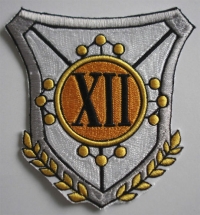 V prosinci roku 1947 byl vytvořen Projekt Znamení (SIGN) pro získání co nejvíce možných informací o UFO, o jejich vlastnostech a důvodech. Z důvodu zachování bezpečnosti byla spolupráce mezi Projektem Znamení a MJ-12 omezena pouze na dva členy špionážní divize Velení Vzdušného Materiálu (Air Material Command), jejichž role byla poskytovat skrze kanály určité typy informaci. Z projektu Znamení se v prosinci roku 1948 stal projekt Nevraživost (Grudge). Projekt Nevraživost obsahoval mimo jiné i neskrývanou veřejnou protičást nazvanou Projekt Modrá Kniha (Project Blue Book), ktará je dobře známá. Do Modré Knihy byly uvedeny pouze "Bezpečná" hlášení.MJ-12 byla původně zorganizována Generálem Georgem C. Marshallem v červenci 1947 kvůli studiu vzorků a obnově zařízení po zřícení UFO mezi Roswellem a Magdalenou. Admirál Hillenkoetter, šéf CIA od 1.5.1947 do září 1950, rozhodl aktivovat "Robertsonův panel", který byl navržen k monitorování civilních studijních skupinek o UFO, které se objevily po celé zemi. V roce 1956 se připojil také k NICAP (Národní Pozorovací Komise Vzdušného Fenoménu) a byl zvolen jako jeden z jejich vedoucích členů. Působil tedy současně s touto pozicí zároveň i jako MJ-12 "špión" se svými týmy utajených expertů. A byly schopní tímto způsobem řídit NICAP ve směru jakým chtěli. Ať už s "Programem Létajícího Talíře" s utajenou fyzickou evidencí plně pod kontrolou MJ-12 či jinými se cítil Generál Marshall být více klidný během této velmi bizarní situace. Tito lidé a jejich následovníci drželi úspěšně veřejnost ve lži po dobu minimálně 39 let, včetně celého západního světa a to díky tomu, že dosadili falešné experty na místo expertů pravých a ovlivňovali je v pozadí za účelem plánování jejich prací. Úspěšně se jim to daří až dodnes.Během doby šesti měsíců od nehody UFO u Roswellu 2.7.1947 a zajištění druhého zříceného UFO v San Augistinských pláních blízko Magdaleny v Novém Mexiku, proběhla velká reorganizace agentur a vystřídalo se v nich hodně lidí. Hlavní náplní práce za původním tzv. "Bezpečnostním Víkem" a hlavní důvod pro jeho vytvoření bylo analyzovat a pokusit se duplikovat technologie létajících disků. Tato činnost byla v kompetenci následujících skupin:	The Research and Development Board (R&DB) - Rada pro Výzkum a Vývoj	Air Force Research and Development (AFRD) - Výzkum a Vývoj Letectva	The Office of Naval Research (ONR) - Kancelář Námořního Výzkumu	CIA Office of Scientific Intelligence (CIA-OSI) - Kancelář Vědeckého Zpravodajství Centrální Zpravodajské Služby	NSA Office of Scientific Intelligence (NSA-OSI) - Kancelář Vědeckého Zpravodajství Národní Bezpečnostní AgenturyJe předpokládáno, že nikdo z těchto skupin samostatně nezná celý příběh do podrobností. Každé skupině byla známa jen ta část, kterou MJ-12 povolila. MJ-12 operuje také skrze mnoho civilních zpravodajských služeb a investigativních skupin. CIA a FBI jsou ovládány a směrovány MJ-12 pro jejich záměry. NSA byla vytvořena primárně z důvodu ochrany před uveřejněním zadržených létajících disků a eventuelně k zachování kontroly nad veškerou zpravodajskou komunikací. Tato kontrola dovoluje NSA dohlížet nad kýmkoliv skrze emaily, telefony, fax, telegramy a nyní i skrze on-line počítače monitorovat soukromou komunikaci dle libosti.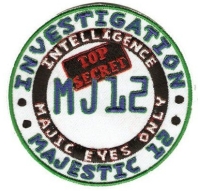 PŘÍSNĚ TAJNÉ - MAJICVĚC: MAJIPROJEKT: NEVRAŽIVOST (Grudge) / VODNÁŘ (Aquarius): (TS/MAJIC)		Kontrola dokumentů: ECN		Podléhající komu: MJ1/MAJI		Zveřejněno od: Zproštěno PROJEKT VODNÁŘ(TS/ORCON), (Proword): Nevraživost obsahuje 16 svazků zdokumentovaných informací od počátku vyšetřování neidentifikovatelných létajících objektů (UFO) ve Spojených Státech a identifikovatelných mimozemských lodí (IAC). Původně byl projekt založen na příkaz prezidenta Eisenhowera v roce 1953 a spadá pod kontrolu CIA a MAJI. V roce 1960 byl původní projekt Znamení přejmenován na projekt Vodnář. Projekt byl financován utajenými zdroji CIA. Projekt převzal plnou zodpovědnost za vyšetřování a špionáž UFO a IAC, poté co byly projekty Nevraživost a Modrá Kniha v prosinci roku 1969 uzavřeny. Účel projektu Vodnář bylo nashromáždit veškeré vědecké, technologické, lékařské a špionážní informace z UFO a IAC pozorování a z kontaktů s mimozemskými formami života. Tyto soubory informací byly použity k vylepšení Vesmírného Programu Letectva Spojených Států (nikoliv NASA).Projekt Vodnář obsahuje historii přítomnosti mimozemšťanů a jejich vzájemného působení s HOMO SAPIENS na této planetě za období posledních 25 tisíc let vrcholící baskitskými lidmi, kteří žijí v pohoří na hranici Španělska a Francie a Asyřany (neboli Sýriany, původně z Hvězdy Sírius).(TS/ORCOM) předcházející brífink je historickým záznamem Vyšetřování Vzdušného Fenoménu a Vlády Spojených Států, získání mimozemských lodí a kontaktů s E.T. životními formami.PROJEKTY POD "PROJEKTEM VODNÁŘ"1. (TS/ORCOM) PROJEKT PLATO: (Proword: Vodnář) Původně vznikl jako část projektu Znamení v roce 1954, jeho misí bylo založení Diplomatických Vztahů s Mimozemšťanmi. Projekt byl úspěšný, když byly vzájemně dohodnuty akceptovatelné termíny. Tyto termíny zahrnují výměnu technologie za utajení mimozemské přítomnosti a nezasahovaní do mimozemských záležitostí. Mimozemšťané souhlasili s pravidelným poskytováním informací MAJI o kontaktech s lidmi. Tento projekt stále pokračuje v části Nového Mexika.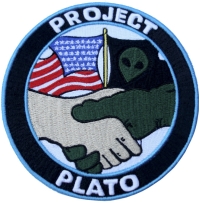 2. (TS/ORCOM) PROJEKT SIGMA: (Proword: Vodnář) Původně vznikl jako část projektu Znamení v roce 1954. V roce 1976 se stal odděleným projektem. Jeho cílem bylo začít komunikaci s mimozemšťanmi. Tento projekt se setkal s pozitivním úspěchem (SIC). Spojené Státy v roce 1959 započali primitivní komunikaci s mimozemšťanmi. 25. dubna roku 1964 se důstojník špionáže USAF střetl s mimozemšťanmi ve vojenské letecké základně Mollomar v Novém Mexiku. Kontakt trval přibližně tři hodiny. Po několika pokusech o komunikaci různými metodami došlo k výměně základních informací. Tento projekt pokračuje v Novém Mexiku.3. (TS/ORCOM) PROJEKT ČERVENÉ SVĚTLO (Redlight): (Proword: Nevraživost) Původně založen v roce 1954. Jeho cílem bylo testování a let se získanou mimozemskou lodí. Prvé pokusy skončili destrukcí lodi a smrtí pilota. Projekt byl znovu otevřen v roce 1972. Pokračuje v Nevadě.4. (TS/ORCOM) PROJEKT SNĚŽNÝ PTÁK (Snowbird): (Proword: Červené světlo) Původně založen v roce 1954. Jeho mise byla vývoj, použití konvenční technologie a let lodí typu "létajícího talíře" na veřejnosti. Projekt byl úspěšně dokončen když loď byla postavena a zachycena letící na titulních stranách tisku. Tento projekt byl používán k vysvětlení UFO pozorování a k odvedení zájmu veřejnosti od projektu Červené světlo."MAJIC PROJEKTY"1. SIGMA je projekt, který odstartoval komunikaci s mimozemšťanmi a který je stále zodpovědný za tuto komunikaci.2. PLATO je projekt zodpovědný za Diplomatické Vztahy s Mimozemštanmi. Tento projekt tajil formální smlouvu (ilegální dle U.S. Ústavy) s mimozemštanmi.	Požadavky dohody byly, že mimozemštané nám, naší Vládě, dají technologii a že nebudou zasahovat do 	naší historie. Na oplátku my, naše Vláda, souhlasili držet jejich přítomnost zde na Zemi v tajnosti, 	nezasahovat jakýmkoliv způsobem do jejich věcí a akcí a povolit jim unášet lidi a zvířata.Mimozemšťané souhlasili pravidelně poskytovat MJ-12 soupis unesených kvůli Vládní kontrole experimentů.3. VODNÁŘ je projekt, který obsahuje historii mimozemské přítomnosti a interakce na Zemi s HOMO SAPIENS.4. GRANÁT (Garnet) je projekt zodpovědný za kontrolu všech informací a dokumentů týkajících se mimozemských předmětů a za odpovědnost jejich informací a dokumentů.5. PLUTO je projekt zodpovědný za vyhodnocení všech UFO a IAC informací vztahujících se k Vesmírné technologii.6. ZACHYCENÍ (Pounce) je projekt vytvořený k získání všech spadlých nebo zřícených lodí a mimozemšťanů. Projekt poskytoval kamuflážní příběhy a operace k zamaskování skutečného úsilí, kdykoliv bylo za potřeby. Kamufláže, které byly použity čítaly experimentální letadla, konstrukce, důlní zařízení, atd. Projekt byl úspěšný a pokračuje do dneška.7. NRO je Národní Průzkumná Organizace založená ve Fort Carsonu v Coloradu. Je zodpovědná za bezpečnost ohledně všech E.T. a lodí začleněných do projektů.8. DELTA je označení pro konkrétní část NRO, jež je specielně trénována na bezpečnost všech MAJIC projektů. Jde o bezpečnostní tým a operační skupinu NRO zvláštně trénovanou pro poskytování mimozemštanmi pověřenými projekty a bezpečností kolem LUNA (má také kódové označení: "Muži v černém"). Projekt stále pokračuje.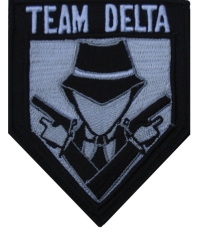 9. MODRÝ TÝM je prvním projektem zodpovědným za reakci a/nebo získání spadlých a/nebo zřícených mimozemských lodí nebo mimozemšťanů. Toto byl projekt Velení Materálu Vzdušné Síly Spojených Států (U.S.A.F. Material Command).10. ZNAMENÍ je druhým projektem zodpovědným za sběr špionáže a stanovení zda-li mimozemská přítomnost představuje hrozbu pro národní bezpečnost Spojených Států. Znamení do sebe začlenilo projekt Modrý tým. To byl projekt CIA a Leteckých Sil Spojených Států.11. ČERVENÉ SVĚTLO bylo projektem pro testovací lety se získanou mimozemskou lodí. Projekt byl pozdržen po několika neúspěšných pokusech, které končily zničením lodi a smrtí pilotů. Byl vykonáván v Oblasti 51, Jezero Groom, (Dreamland) v Nevadě.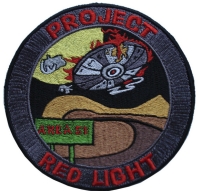 Projekt Červené světlo byl znovu obnoven v roce 1972. Projekt byl částečně úspěšný. Pozorované lodě (UFO) doprovázené černými vrtulníky jsou majetkem projektu Červené světlo. Projekt pokračuje v Oblasti 51 v Nevadě.12. SNĚŽNÝ PTÁK byl založen jako kamufláž projektu Červené světlo. Loď typu "létajícího talíře" byla zkonstruována pomocí konvenční technologie a následně odhalena veřejnosti - tisku a bylo s ní podniknuto několik letů na různé příležitosti. Účel projektu bylo vysvětlit pozorování anebo utajit projekt Červené světlo, jež byl předkládán jako tento projekt. Byla to velice úspěšná dezinformační operace. Projekt je aktivován pouze když je zapotřebí. Tento podvod již nebyl mnoho let použit, v současnosti je v nečinnosti, až do doby, než ho bude nutné použít znovu.13. MODRÁ KNIHA byla sbírka informací o UFO a dezinformační projekt Vzdušných Sil Spojených států. Projekt byl ukončen a všechny jeho informace a úkoly byly absorbovány projektem Vodnář. Tajné hlášení nazvané "Nevraživost/Modrá Kniha, Hlášení číslo 13" je jediná podstatná a veřejnosti nepřístupná informace získaná z projektu (ze kterého čerpám před ostatními zdroji, toto Hlášení č.13 vypovídá o veškeré historii uvnitř projektu Nevraživost).KONTINGENČNÍ PLÁNY MAJICU - MJ-12 v roce 1949 vytvořil počáteční plán nepředvídatelných událostí  nazvaný MJ-1949-04P/78, který měl brát v potaz prozrazení určitých dat veřejnosti jako nezbytnost.- Generál Doolittle předpověděl, že jednoho dne se bude mezi lidmi předpokládat existence mimozemšťanů a projektů Nevraživost / Modrá kniha. V hlášení č. 13 se tvrdí, že Generál Doolittle měl pravdu.- Ve hlášení č. 13 (Nevraživost / Modrá kniha) dále stojí, že existuje záznam o "odpojení" mnoha vojenských vládních členů a civilistů (zavraždení bez zákonného procesu) když se pokusí odhalit toto tajemství.PLÁN A 		OBSAHUJE ZPOŽDĚNÍ INFORMACÍ - Kód: MAJIC/STR/M		03CCPN24Tento plán je uzpůsoben MAJESTIC DVANÁCTKOU ve formě dezinformačního triku k opoždění a zmatení úniku informací v případě, že se někdo přiblíží k odhalení pravdy. Byl zvolen kvůli podobnosti vyslovování MJ-12. Byl vymyšlen za účelem zmatení paměti vedoucí k marnému snažení o získání důkazních materiálů, které neexistují. (tj. dokument Williama Moora ?)PLÁN B		UVEŘEJNĚNÍ INFORMACÍ NEBO PŘEVZETÍ VETŘELCŮ.Tento plán má za účel veřejné oznámení, že určitá teroristická skupina infiltrovala Spojené Státy a disponuje  atomovou zbraňí. Oznámení by přišlo, když by se teroristé pokusili odpálit bombu v nějakém majoritním městě. Nastal by bojový stav a všechny osoby s implantáty by byly aktivovány vetřelci (mimozemšťanmi). Takovéto osoby by v určitém případě byly zadrženy MAJICem spolu se všemi dizidenty umístěny do koncentračních táborů. Tisk, rádio a televize by byly znárodněny a kontrolovány. Kdokoliv by se pokusil odporovat by byl zajat či zabit.UTAJENÉ ZBRANĚ MAJICU PROTI MIMOZEMŠŤANŮMI když jsou každý den vyvíjeny stále lepší zbraně, následující jsou jedny z těch původních.GABRIEL je projekt k vývoji vysokofrekvenční pulzní zvukové zbraně. Bylo řečeno, že tato zbraň by byla efektivní proti mimozemským lodím vetřelců a proti jejich paprskovým zbraním. Specifikace projektu Gabriel zahrnují také vysokofrekvenční mikrovlnné projekce.JOSHUA (Ježíš) je projekt k vývoji nízkofrekvenční zvukové zbraně. Zbraň byla vyvinuta a zkonstruována v Ling Tempco Vought v Anaheimu v Kalifornii. Byla popsána jako schopná totálně zničit lidská obydlí, budovy do vzdálenosti dvou mil. Byla testována ve White Sands Proving Grounds. Vyvinuta byla mezi lety 1975 a 1978. Skládá se z dlouhé trubky připojené k počítači a zesilovačům. Ling Tempco Vought (LTV) byl umístěn od doby co se přemístil z Anaheimské továrny poblíž Grand Hotelu, který je přes ulici naproti Disneylandu. Specifikace projektu zahrnují také nízkofrekvenční mikrovlnné projekce.EXCALIBUR je zbraň uzpůsobená k ničení vetřeleckých podzemních základen. Jedná se o střelu schopnou bez poškození proniknout až 1000 metrů štěrkem, který je např. v Novém Mexiku. Nejvyšší vrchol letu střely nepřesahuje 9 km a přesnost je do 50 m k určenému cíly. Zařízení nese jadernou hlavici od 1 až do 10 megatun. Tajemství provrtání střely 1km do země ve vertikálním směru tkví v mikrovlnném deflektoru energosintetizéru uvnitř hlavice.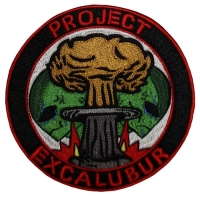 OBS - MAJIC vlastní dalších pět hlavních zbraní pro použití proti vetřelcům, ale nemám k nim zatím žádné informace.INFORMACE Z VNITŘNÍHO HLÁŠENÍ Č. 13 PROJEKTU NEVRAŽIVOST/MODRÁ KNIHAEBE je jméno či pojmenování pro zajaté živé vetřelce (mimozemštany) v roce 1974 v Roswellu, Nové Mexiko při havárii. Vetřelec zemřel v zajetí. EBE znamená Extra-Terrestrial Biological Entity (Mimozemská Biologická Entita)KRLL byl prvý vyslanec vetřelců ve Spojených Státech Amerických.GUESTS (hosté) byly vetřelci, kteří nahradili určité lidi ve smyslu vyvážení ŽLUTÉ KNIHY. Na začátku v roce 1972 byli pouze tři naživu, nyní jich je kolem 4 tisíc. Byli pojmenovány jako Mimozemské Formy Života (ALFs - Alien Life Forms) nebo OBS. Mají velkou tendenci lhát.ŽLUTÁ KNIHA je souhrn všeho co známe o Mimozemské technologii, kultuře a jejich historii.NÁBOŽENSTVÍ - Mimozemšťané věří v Univerzálního Kosmického Boha. Vetřelci tvrdí, že ČLOVĚK je hybrid, kterého stvořili oni. Tvrdí, že všechna náboženství byla vytvořena jimi z důvodu urychlení kulturizace civilizace a k ovládání. Tvrdí, že JEŽÍŠ byl výsledkem jejich snah. Mimozemšťané mají důkaz svých tvrzení a vlastní "zařízení", které jim dovoluje zvukově i vizuálně prezentovat jakoukoliv část historie, kterou si oni nebo my budeme přát vidět.MIMOZEMSKÉ ZÁKLADNY existují ve čtyřech okrajových oblastech Utahu, Colorada, Nového Mexika a Arizony. V těchto oblastech bylo v roce 1972 popsáno šest základen, všechny v indiánských rezervacích. Základna poblíž města Dulce byla prvá z nich (dále jsou základny v Kalifornii, Nevadě, Texasu, Floridě, Maine, Georgii a na Aljašce).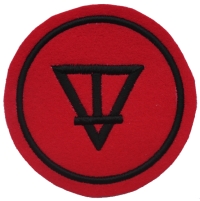 základna Dulce - insignieOBNOVENÍ LODÍ - v dokumentech stojí, že bylo mnoho lodí znovu obnoveno. Nejprve loď z Roswellu, Aztéku, znovu Roswellu, Texasu, Mexika a dalších míst. Ale o tom bude řeč později.ÚNOSI se odehrávaly daleko před rokem 1972, už ranné civilizace referují o těchto incidentech. V dokumentě stojí, že byly unášeny lidé i zvířata a také, že byly mrzačeny. Mnoho jich zmizelo bez jakékoliv známky. Bylo jim odebráno sperma a vzorky OVA, tkáň, vykonány chirurgické zákroky, implantována kulatá zařízení (průměru 40 - 50 mikronů poblíž optického nervu v mozku). Všechny pokusy odstranit toto zařízení vedla ke smrti pacienta. V dokumentu je odhad, že každý jeden člověk ze čtyřiceti by měl mít implantát. Implantáty dali vetřelcům totální kontrolu nad lidskou rasou.DALŠÍ MAJIC - RADY VETŘELCŮ Z HLÁŠENÍ 13 - SRD/28 KÓD: ABRAMA 33A/C- V roce 1989 jsme potvrdili existenci Mimozemských lodí v hangáru základny vojenské vzdušné síly Edwards. Hangár se nachází v severní části základny. Nebyl strážen personálem Edwardské základny, ale personálem NRO-Delta. Stráž nosí průkazku s červenou známkou s černým trojúhelníkem. Personál NRO-DELTA již nyní nehlídá tento hangár, ale v současnosti ostrahu zajišťuje bezpečnostní služba Edwards a mají nařízeno každou hodinu kontrolovat hangár a podávat hlášení NRO. Navíc mají ještě instrukce nikdy nevstupovat do hangáru, dokonce i kdyby byl z některé strany otevřen / poškozen. Hangár je stále uzamčen a nikdo bez zvláštního povolení od NRO/DELTA nemůže vstoupit dovnitř.Máme také potvrzenou existenci dalších mimozemských materiálů v jiném zvláštním hangáru uvnitř základny Edwards (Edwards AFB).- Insignie, které jsou na některých mimozemských lodích a vlajkách se nazývají trilaterální insignie (triády).	nebo 		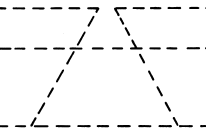 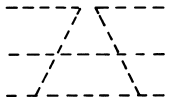 Nalezeno na několika vesmírných lodíchZnačí základny a přistávají místa		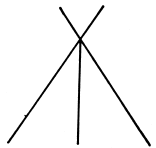 Symbol nalezen na několia Regeliánských lodích a uniformách	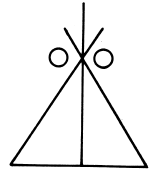 - LUNA-2 - Kódové jméno pro lokaci druhé nejdůležitější podzemní Rigeliánské základny v Novém Mexiku. Základnu kontrolují vetřelci a NRO, DELTA a zároveň je vetřelci chráněna. Luna stále funguje.- ODVRÁCENÁ STRANA MĚSÍCE - je termín používaný ke vnitřku LUNA-2. Ufologové a variace dalších lidí, kteří se pozastaví nad tímto termínem, jsou pomýleni a chybně se domnívají, že je toto reference k LUNA-1, měsíční základně.BEZPEČNOSTNÍ SYSTÉM NSA - Národní Bezpečnostní Agentura (NSA) byla vytvořena k ochraně tajně obnovených létajících disků a poté obdržela kontrolu nad veškerou špionážní komunikací. Tato kontrola dovoluje NSA kohokoliv monitorovat skrze poštu, telefon, telex, fax, telegramy a v současnosti přes online počítače, monitorovat soukromí a soukromé komunikace jak se jí zachce. V součastnosti je NSA defakto hlavním vyjádřením skupiny MJ-12 a PI-40 vztahující se k programům letajících talířů, obrovskému množství dezinformací šířených ve vědeckém oboru UFO. Každý svědek jakéhokoliv aspektu programu má svůj život monitorován do každé maličkosti, každý posepsal bezpečnostní mlčenlivost. Lidé, kteří pracovali v programu včetně vojenských členů, při porušení přísahy, čekají následující přímé následky:- Slovní varování doprovázeno revizí bezpečnostní přísahy- Důrazné varování, někdy doprovázeno šikanou a zastrašováním- Psychologická práce na osobnosti k přivození deprese, která přivodí sebevraždu- Vražda dotyčného, která je prezentována jako sebevražda, nebo nehoda- Zvláštní a náhlé nehody, stále končíčí fatálně- Uvěznění ve zvláštním detenčním středisku- Uvěznění v sanatoriu pro duševně nemocné, kde jsou podrobováni kontrole mysli a přeprogramovacím technikám. Osoby jsou později propuštěni s proměněnými charakterovými vlastnostmi, identitami a pozměněnou pamětí.- Uzavření osoby uvnitř nějakého zařízení - továrny, kde pracuje pod dohledem. Například v uzavřených továrnách v podzemí s minimálním kontaktem se světem.S kýmkoliv,  kdo by se podle jejich pohledu zdál, že by se přibližoval k odhalení pravdy, bude nakládáno stejným způsobem. MJ-12/NSA budou jakýmkoliv způsobem držet v tajnosti a ochraňovat nejvyšší tajemství, jak se dozvíme později. Vlastnosti toho, co by toto nejvyšší tajemství odhalilo by se drasticky změnily a to je to co MJ-12/NSA nechce předpovídat - opravdový současný kontakt s Mimozemskými skupinami. Jakým způsobem byl kontakt mezi vládou a vetřelci zaveden není nyní znám, ale vláda si je vědoma, že by to mohlo být na bázi správného zařízení, které vlastní vetřelci.KONEC ČÁSTI I. - NEVIDITELNÁ VLÁDA